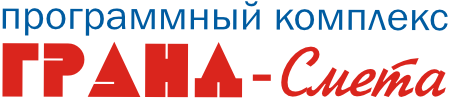 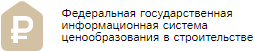  27 февраля 2018 года состоится семинар-конференция на тему «Реформа 2018 года. Ресурсный метод»Особая актуальность семинара связана с тем, что на нём впервые будет рассмотрена сложившаяся практика применения новой СНБ и ФГИС за 2017 и начало 2018 года.  Рассмотрение и анализ наработанной практики, разбор типичных ошибок, практические рекомендации и ответы на вопросы участников семинара.Когда будет отменена нормативная база ТЕР?Как составлять сметы ресурсным методом в ГЭСН, ФЕР-2001 в ред. 2017 г.?Как составить смету в ГЭСН, если в Федеральной государственной информационной системе (ФГИС) ЦС пока отсутствуют текущие цены? Почему ресурсный метод является приоритетным?Как обосновать предельную цену контакта? Что изменилось в определении стоимости капитального строительства?  Целевая аудитория: руководители и специалисты сметных, проектных,  договорных и ценовых служб, ОКС, отдела планирования КВ, служб внутреннего аудита, ПТО, ремонтных, закупочных, правовых и экономических подразделений.Место проведения: конференц-зал "City Hotel Sova" г. Нижний Новгород, ул. Ванеева, 121Семинар проводит: специалист в области ценообразования и сметного нормирования, инженер-сметчик с огромным стажем практической работы на строительстве объектов Киселёва Тамара Васильевна.Время проведения: 9:30-10:00 - регистрация10:00 – 17:00 –лекция12:00-13:00 - бизнес ланч Стоимость: 3 900 руб. В стоимость входит раздаточный материал, бизнес-ланч, большой объем информации и документов на электронную почту. Скидки: предусмотрена скидка 10 % для групп от 3 и более слушателей. Для записи звоните по тел. 217-17-37 или пишите на grand@grand-nnov.ru Предварительная регистрация обязательна! Количество мест ограничено!Программа семинара:Реформирование системы ценообразования и сметного нормирования в строительстве в 2017-2018 году. Принципиальные изменения нормативно-правовой и методической базы строительного ценообразования и сметного нормирования (законодательство РФ и нормативные правовые акты, регулирующие градостроительную деятельность по вопросам, связанным с определением стоимости строительства и оценкой видов работ по строительству, реконструкции и капитальному ремонту объектов капитального строительства).Федеральные законы «О внесении изменений в Градостроительный кодекс Российской Федерации» от 03.07.2016 № 369-ФЗ и от 26.07.2017 № 191-ФЗ.Принципиальные изменения в ценообразовании и сметном нормировании в области градостроительной деятельности, связанные с вступлением в силу положений 369-ФЗ и 191-ФЗ.Изменения в терминологии. Новое понятие сметных нормативов. Государственные, отраслевые и иные сметные нормативы. Область применения сметных нормативов для объектов капитального строительства различного финансирования при разработке сметной документации.Градостроительный кодекс Российской Федерации. Гражданский кодекс Российской Федерации.Постановление Правительства РФ от 12.11.2016 N 1159 «О критериях экономической эффективности проектной документации».Изменения в Постановлении Правительства РФ от 18.05.2009 № 427 (ред. от 23.01.2017) «О порядке проведения проверки достоверности определения сметной стоимости строительства, реконструкции, капитального ремонта объектов капитального строительства», веденное Постановлением Правительства РФ от 15.06.2017 № 712 «О внесении изменений в некоторые акты Правительства Российской Федерации».Планируемые изменения в нормативно-правой базе формирования стоимости строительства объектов капитального строительства, финансируемых с привлечением бюджетов различных уровней.     2. Новые подходы к методам определения стоимости строительства: базисно-индексный расчет по ФЕР в редакции 2017г, ресурсный расчет до выхода ФГИС и после выхода ФГИС. Сложные практические вопросы. 2.1. Методические документы, актуализируемые в 2017-2018 годах.Методика определения величины накладных расходов в строительствеМетодика определения величины сметной прибыли в строительствеМетодика определения затрат на строительство временных зданий и сооруженийМетодика определения дополнительных затрат при производстве строительно-монтажных работ в зимнее время другие методики, регламентирующие порядок определения сметной стоимости строительства.2.2. Современные подходы к методам определения сметной стоимости строительстваРесурсный метод определения сметной стоимости. Переход на ресурсный метод после введения ФГИСМетод укрупненных показателей.Принципы и методы использования укрупненных показателей при подготовке сметной документации в условиях действующего законодательства.Формирование сметной стоимости объектов капитального строительства методом укрупненных показателей.Преимущества и недостатки основных методов определения сметной стоимости.3. Сметные нормы и единичные расценки редакции 2017 года. Дополнения в ГЭСН и ФЕР 2017-2018. Обзор принципиальных измененийПриказы Минстроя России № 1038/пр от 30.12.2016, 1039/пр от 30.12.2016 с учетом изменений, внесенных приказами Минстроя России 2017 и 2018 годов.Актуализация системы сметных нормативов: изменения и дополнения в сметно-нормативной базе. Основные изменения в сборниках государственных элементных сметных норм, единичных расценок, сметных цен на материальные ресурсы и строительные машины.Практические вопросы применения изменений и дополнений в сборники сметных нормативов.Федеральная государственная информационная система ценообразования в строительстве (ФГИС ЦС)Федеральная государственная информационная система ценообразования в строительстве (ФГИС).Нормативные правовые акты Российской Федерации, регулирующие вопросы функционирования ФГИС.Компоненты ФГИС.Участники ФГИС.Порядок внесения данных во ФГИС.Порядок использования данных ФГИС при формировании сметной документации.Федеральный реестр сметных нормативов. Применение в условиях современного законодательства.5. Мониторинг стоимости строительных ресурсов.Правила мониторинга цен строительных ресурсов (Постановление Правительства РФ от 23.12.2016 № 1452 «О мониторинге цен строительных ресурсов»).Классификатор строительных ресурсов (КСР) с учетом изменений 2018 года. Структура КСР. Использование данных КСР в сметном ценообразовании. Порядок внесения изменений в КСР. Особенности составления сметной документации на капитальный ремонт объектов капитального строительства.Порядок проведения проверки достоверности определения сметной стоимости строительства, реконструкции, капитального ремонта объектов капитального строительства (Постановление Правительства РФ от 18.05.2009 №427 в редакции от 17.12.2017г)Укрупненные нормативы: НЦС и НЦКР для получения предельной цены строительства.